PERSON SPECIFICATION 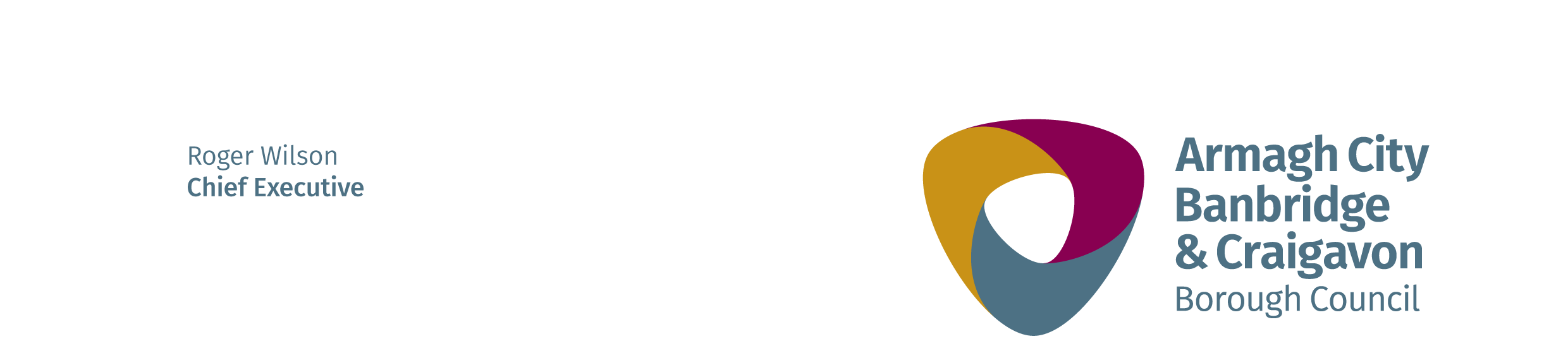 POSTShift LeaderDIRECTORATEPeopleDEPARTMENTHealth and Recreation LOCATIONSouth Lake Leisure Centre FACTORSESSENTIALDESIRABLEMETHOD OF ASSESSMENTQualifications and trainingHold a current National Pool Lifeguard Qualification (NPLQ) or equivalent.Additional relevant  Leisure qualifications.ApplicationExperienceOne year’s experience of working in a Leisure environment, to include all of the following:Supervision of Leisure facilities;Identifying and resolving service delivery issues and implementing improvements to services;Persuading/influencing and implementing change.Application/InterviewKey skills, knowledge and attributesAbility to influence positive behaviours/change in others; Effective verbal and written communication skills;Ability to keep accurate records;Excellent planning and organisational skills;Effective customer care skills;Understanding of health and safety requirements;Flexible approach to work demands.Application/InterviewDrivingWorking Arrangements/Flexibility37 hours per week.  The post holder will be required to work outside normal hours including Bank Holidays, evenings and weekends.Application/Self-assessment